Svar på motion av Stefan Lindborg (V): Ställ krav på lärlings- och APL-platser vid upphandling och markanvisning[Beslutets innebörd ska framgå i klartext och vara utformat som om nämnden redan hade fattat beslutet. Syftet är att texten ska kunna flyttas över direkt till protokollet.Beslutet ska kunna förstås separat utan att behöva läsas tillsammans med bilagor och därför får formuleringar såsom ”nämnden beslutar i enlighet med föreliggande förslag”, ”avge skrivelse enligt förslag” inte användas. Beslutet får skrivas i punkt-form om det blir tydligare i ett sådant format.Det är motionens förslag som ska ha ett svar, inte ”brödtexten” i motionen. Det finns tre varianter av svar på motioner. Huvudregeln för svar på motioner är alternativ 1 eller 2: 1. Fullmäktige bifaller motionen (antar förslaget). Det innebär att motionärens för-slag ska genomföras. 2. Fullmäktige avslår motionen.  Det innebär att motionärens förslag avslås och inte ska genomföras.Det tredje alternativet:3. Fullmäktige anser motionen besvarad.  Detta alternativ bör användas sparsamt. Beslutet blir oftast tydligare om alternativ 1 eller 2 används. Låt oss dock ta exemplet att en motion föreslår 100 000 kronor till ett arrangemang. Tanken är god, men Kulturnämnden har redan beviljat 200 000 kronor till arrangemanget. Vi bifaller inte denna motion bara för att tanken är god. Ett beslut om bifall skulle innebära att arrangemanget får sammanlagt 300 000 kronor. ”Rätt” svar på motionen är att för-klara den besvarad med hänvisning till att Kulturnämnden redan gjort vad göras skall (såvida inte arrangemanget ska få 300 000 kr). Naturligtvis får det samma effekt som att avslå motionen, men det är just detta vi har varianten besvarad till; att inte göra något men inte säga nej.]Ärendet i sin helhetMotionen har skickats på remiss till Gymnasie- och vuxenutbildningsnämnden. Remissvar Gymnasie- och vuxenutbildningsnämnden tillstyrker remissen avseende att krav på APL-platser bör ställas vid längre upphandlingar där APL-tiden ryms och markanvisning inom byggbranschen. Nämnden anser dock att kravet inte ska gälla för lärlingsplatser.Med anledning av den lokala byggbranschens besked om eventuella varsel samt det inledande arbetet av reformen regional planering och dimensionering av gymnasial utbildning bedöms att ett krav på APL-platser vid upphandling, vad gäller större åtaganden, skulle vara ett användbart redskap för att säkra elevernas tillgång till APL-platser inom de stora byggnadsbolagen för Bygg- och anläggningsprogrammet. Gymnasie- och vuxenutbildningsnämnden tillstyrker remissen avseende att krav på APL-platser bör ställas vid längre upphandlingar där APL-tiden ryms och markanvisning inom byggbranschen. Nämnden anser att kravet inte ska gälla för gymnasial lärlingsutbildning, då detta inte är ett lagkrav.Kommunstyrelsens bedömningEtt krav om APL-platser riskerar att begränsa små- och medelstora företags möjlighet till att konkurrera i samband med upphandling, vilket i förlängningen även riskerar att påverka det lokala näringslivet samt skapar fördelar till stora företag.Mot denna bakgrund bör det arbetsplatsförlagda lärandet vara mer flexibelt, och utgå från den lärandeprocess som är logisk för lärandet till yrket. Det innebär att branschen i större utsträckning ges möjlighet att påverka själva utbildningsförloppet och dess utformning, i synnerhet den del som är arbetsplatsförlagd.När det gäller frågan om att ställa krav på lärlingsplatser så anser inte Kommunstyrelsen, utifrån Gymnasie- och vuxenutbildningens svar, att det idag finns ett behov att ställa ett sådant krav. Gällande att ställa krav på APL-platser vid markanvisning anser inte Kommunstyrelsen att det, på grund av avtalskonstruktionen, är möjligt att ställa sådana krav. Kommunstyrelsen ser istället att det med fördel kan ställas önskemål om APL-platser vid markanvisningar. [Sammanfattningen ska på kortfattat informera om vad ärendet i stora drag handlar om och varför det initierats. Ta aldrig bort denna rubrik.Sammanfattningen ska så långt det är möjligt kunna användas i protokollet. Den ska stämma överens med övrig text i skrivelsen. Fakta som inte återfinns i någon annan del av dokumentet ska heller inte vara en del av sammanfattningen.]Beslutsunderlag[Här anges de handlingar som ska skickas med till nämnden. Handlingarna ska vara daterade och uppställda i den ordning som handlingarna ska ligga när de skickas till nämnden.]Kommunfullmäktiges beslut expedieras tillKoncerninköpGymnasie- och vuxenutbildningsnämndenLokalförsörjningsnämndenSamhällsbyggnadsnämndenModeraterna, Sverigedemokraterna och Kristdemokraterna i KommunstyrelsenAndreas Exner (SD) 	Annette Carlson (M)	Niklas Arvidsson (KD)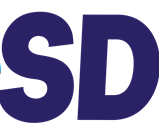 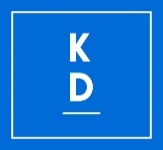 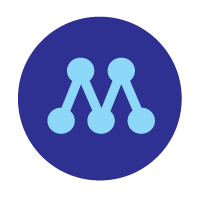 SVAR PÅ MOTIONSVAR PÅ MOTIONSida1(3)Datum2023-12-18InstansKommunstyrelsenDnr KS 2023-00178 1.1.1.1InstansKommunstyrelsenDnr KS 2023-00178 1.1.1.1KommunfullmäktigeKommunfullmäktigeKommunfullmäktige